HARMONOGRAM ZEBRAŃ REJONOWYCHSPÓŁDZIELNI MLECZARSKIEJ RYKI 2021 ROK7.06.2021 PONIEDZIAŁEK7.06.2021 PONIEDZIAŁEK8.06.2021 WTOREK8.06.2021 WTOREK8.06.2021 WTOREK9.06.2021 ŚRODA9.06.2021 ŚRODA9.06.2021 ŚRODA10.06.2021 CZWARTEK10.06.2021 CZWARTEKLPMiejsceLokalGodz.Gmina1LUBARTÓWHotel Wincentów 28ALUBARTÓW 10:00Borki, Czemierniki, Firlej, SiemieńJabłoń. Jeziorzany, Uścimów, Lubartów Łęczna, Milanów, Niedźwiada, Ostrówek Ostrów Lubelski, Serniki, Sosnowica, Urszulin2WOLAMYSŁOWSKAUrząd Gminy10:00Wola MysłowskaStoczek Łukowski3  KŁOCZEW              Sala,,Marzenie,,Kłoczew10:00                          Kłoczew4TRZEBIESZÓW             GOKTrzebieszów10:00Trzebieszów, Drelów, Kąkolewnica, Łomazy, Leśna Podlaska Łuków Międzyrzec Podlaski, Radzyń Podlaski, Wohyń, Ulan Majorat, Zbuczyn5RYKIRestauracja „OLIVIA „ul. Warszawska 59E 10:00Nowodwór, Ryki, Stężyca, UłężPracownicyBaranów, Końskowola, Żyrzyn6SKARYSZEWRestauracja,,Jubilatka,,Skaryszew10:00Białobrzegi Ciepielów, Garbatka Letnisko, Gniewoszów, Gózd, Iłża, Jastrząb, Jedlińsk, Kazanów, Mogielnica, Orońsko, Policzna, Promna, Rokiciny, Przyłęk, Przytyk, Sieciechów Skaryszew, Stara Błotnica, Stromiec, Wierzbica, Tczów, Zakrzew, Zwoleń7KRZYWDADomStrażaka Fiukówka10:00Adamów, Krzywda,Serokomla, Wojcieszków8STANINCentrum SpołecznoKulturalne w Staninie10:00                        Stanin9ABRAMÓWDom StrażakaAbramów10:00Abramów, Batorz, Garbów, JastkówKurów, Michów, Nałęczów, Zakrzówek10TROJANÓWZajazd ,,Laguna,,Trojanów(Popielnica)10:00Trojanów, Mrozy, Żelechów, Górzno, Wodynie, Siennica, Miastków Kościelny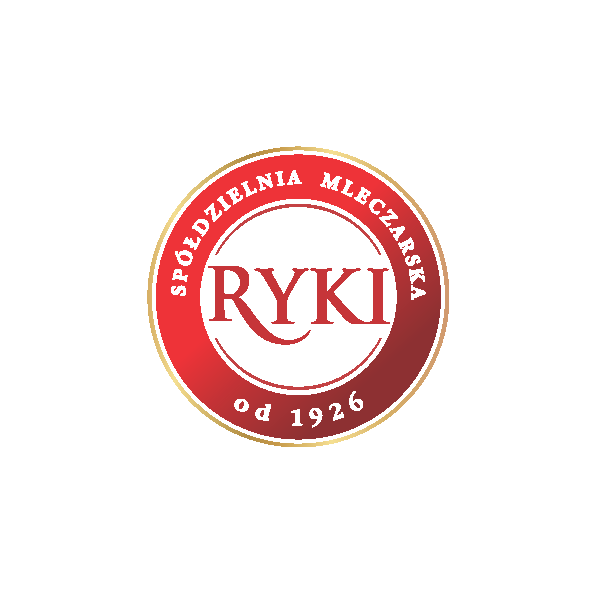 